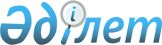 О внесении изменений и дополнений в постановление Правительства Республики Казахстан от 1 октября 2003 года N 1013
					
			Утративший силу
			
			
		
					Постановление Правительства Республики Казахстан от 29 ноября 2005 года № 1172. Утратило силу постановлением Правительства Республики Казахстан от 20 октября 2011 года № 1192      Сноска. Утратило силу постановлением Правительства РК от 20.10.2011 № 1192 (вводится в действие по истечении десяти календарных дней со дня первого официального опубликования).      В целях реализации подпункта 15) статьи 8 Закона Республики Казахстан от 6 июля 2004 года "О внутреннем водном транспорте" Правительство Республики Казахстан  ПОСТАНОВЛЯЕТ: 

      1. Внести в  постановление  Правительства Республики Казахстан от 1 октября 2003 года N 1013 "Вопросы форменной одежды работников государственного контроля на морском транспорте в Республике Казахстан" следующие изменения и дополнения: 

      в заголовке и тексте после слов "на морском" дополнить словами "и на внутреннем водном"; 

      в преамбуле: 

      слово "Законом" заменить словом "Законами"; 

      после слов "О торговом мореплавании" дополнить словами "и от 6 июля 2004 года "О внутреннем водном транспорте"; 

      1) в Перечне должностей (профессий) работников государственного контроля на морском транспорте, которым выдается форменная одежда, утвержденном указанным постановлением: 

      в заголовке после слов "на морском" дополнить словами "и на внутреннем водном"; 

      в графе 2 строки, порядковый номер 2, слова "по МангистаускоЙ и Атырауской областям" заменить словами "по Западно-Казахстанской, Восточно-Казахстанской, Северо-Казахстанской, Южно-Казахстанской, Мангистауской, Карагандинской, Алматинской, Павлодарской, Акмолинской, Актюбинской, Атырауской, Жамбылской, Кызылординской, Костанайской областям и городам Астане и Алматы"; 

      2) в Описании и образцах форменной одежды, знаков различия работников государственного контроля на морском транспорте, утвержденных указанным постановлением: 

      в заголовке, пункте 13 после слов "на морском" дополнить словами "и на внутреннем водном"; 

      в пункте 6: 

      в абзаце первом после слова "юбки," дополнить словом "брюк,";  

      дополнить абзацами шестым и седьмым следующего содержания: 

      "Брюки. 

      Из полушерстяной ткани, летний и зимний вариант - черного цвета. Прямые на подкладке с застежкой на пуговицах, двумя боковыми карманами, пояс притачной с семью шлевками, застегивающийся на одну пуговицу. На правой половинке брюк задний прорезной карман в рамку с застежкой на одну пуговицу и прорезную петлю."; 

      в приложениях к описанию и образцам форменной одежды, знаков различия работников государственного контроля на морском транспорте: 

      после слов "на морском" дополнить словами "и на внутреннем водном транспорте"; 

      в приложении 6: 

      после слова "юбка," дополнить словом "брюки,"; 

      дополнить прилагаемым образцом; 

      3) в Правилах ношения форменной одежды работников государственного контроля на морском транспорте, утвержденных указанным постановлением: 

      в заголовке и по тексту после слов "на морском" дополнить словами "и на внутреннем водном"; 

      в пункте 1: 

      слово "Закона" заменить словом "Законов"; 

      после слов "О торговом мореплавании" дополнить словами "и от 6 июля 2004 года "О внутреннем водном транспорте"; 

      в абзаце третьем пункта 3 слова "по Мангистауской и Атырауской областям" заменить словами "по Западно-Казахстанской, Восточно-Казахстанской, Северо-Казахстанской, Южно-Казахстанской, Мангистауской, Карагандинской, Алматинской, Павлодарской, Акмолинской, Актюбинской, Атырауской, Жамбылской, Кызылординской, Костанайской областям и городам Астане и Алматы"; 

      в приложении к Правилам ношения форменной одежды работников государственного контроля на морском транспорте, утвержденным указанным постановлением: 

      после слов "на морском" дополнить словами "и на внутреннем водном транспорте"; 

      в подразделе "(женщины)": 

      в графе "юбка повседневные" слово "повседневные" заменить словом "повседневная"; 

      после графы "юбка повседневные" дополнить графой "брюки повседневные + + + +"; 

      4) в Нормах обеспечения форменной одеждой работников государственного контроля на морском транспорте, утвержденных указанным постановлением: 

      в заголовке после слов "на морском" дополнить словами "и на внутреннем водном"; 

      графы 2, 4 и 5 строки, порядковый номер 6, дополнить абзацем четвертым следующего содержания: 

      "брюки из полушерстяной ткани черного цвета;   1   2"; 

      в графе 4: 

      в абзацах шестом, седьмом строки, порядковый номер 1, цифру "1" заменить цифрой "2"; 

      в абзацах четвертом, пятом строки, порядковый номер 6, цифру "1" заменить цифрой "2". 

      2. Настоящее постановление вводится в действие с 1 января 2006 года и подлежит обязательному официальному опубликованию.       Премьер-Министр 

      Республики Казахстан                                                       Образец к Приложению 6                                                       (см. бумажный вариант) 
					© 2012. РГП на ПХВ «Институт законодательства и правовой информации Республики Казахстан» Министерства юстиции Республики Казахстан
				